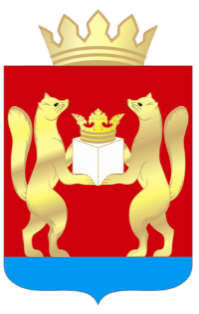 ТАСЕЕВСКИЙ РАЙОННЫЙ СОВЕТ ДЕПУТАТОВКРАСНОЯРСКИЙ КРАЙРЕШЕНИЕ08.12.2021                                        с. Тасеево                                            № 14-10О присвоении звания «Почетный гражданин Тасеевского района»Новикову Петру НиколаевичуНа основании подпункта 1 пункта 2 статьи 32 Устава Тасеевского района Красноярского края,  в соответствии с решением Тасеевского районного Совета депутатов от 30.11.2016  № 6-13 «Об утверждении Порядка присвоения звания «Почетный гражданин Тасеевского района» и ходатайства Главы Тасеевского района Тасеевский районный Совет депутатов РЕШИЛ:      1. Присвоить звание «Почетный гражданин Тасеевского района» Новикову Петру Николаевичу за личный вклад в воспитание подрастающего поколения.       2. Решение опубликовать на интернет-сайте trsd.ucoz.ru Тасеевского районного Совета депутатов.      3. Решение вступает в силу со дня подписания.Председатель Тасеевскогорайонного Совета депутатов                                                            С.Е. Варанкин